В настоящем докладе содержится информация об исполнении бюджета по трем видам финансирования, составляющим бюджет МОК:Ассигнования по линии обычной программы (бюджет ЮНЕСКО на 2020-2021 гг. (документ 40 C/5) + дополнительные ассигнования (добровольные взносы, предназначенные для укрепления существующей бюджетной статьи), в соответствующих случаях).Добровольные (внебюджетные) взносы на специальный счет МОК:Программные мероприятия (счета 191-й серии)Целевые мероприятия (счета 193-й серии)Добровольные (внебюджетные) взносы на осуществление конкретных проектов, финансируемых через механизм целевых фондов.ОБЗОР ИСПОЛНЕНИЯ БЮДЖЕТАВ соответствии с принятыми государствами – членами ЮНЕСКО решениями бюджет на 2020-2021 гг. был составлен на основе комплексных бюджетных рамок (КБР), что позволило обеспечить большую ясность в отношении имеющихся средств и способствовало распределению ресурсов в соответствии с коллективно установленными приоритетами.После утверждения Генеральной конференцией ЮНЕСКО на ее 40-й сессии программы и бюджета Организации на 2020-2021 гг. фактический объем средств в бюджете Комиссии был установлен в соответствии с утвержденным Ассамблеей бюджетным сценарием, предусматривающим выделение МОК по линии обычной программы ЮНЕСКО 11 075 500 долл., а также 15 760 200 долл. по линии добровольных взносов (ДВ), из которых на момент утверждения бюджета поступили 2 600 000 долл. и 13 160 200 долл., которые предполагалось привлечь позже (дефицит финансирования). Таким образом, комплексный бюджет МОК составил 26 835 700 долл.Таблица 1	Комплексные бюджетные рамки МОК на 2020-2021 гг. в разбивке по функциям МОКТаблица 2	Сводный отчет о расходовании средств КБР в 2020-2021 гг. по состоянию на 31 декабря 2021 г.Диаграмма 1	Расходы в разбивке по источникам финансирования (в общем объеме 20 395 476 долл.)Диаграмма 2 	Расходы на мероприятия по всем источникам финансирования в разбивке по функциям МОК (в общем объеме 11 571 236 долл.)Таблица 3 	Анализ расходов в 2020-2021 гг. в разбивке по основным категориямДиаграмма 3	Расходы на персонал и расходы, не связанные с персоналом, в разбивке по источникам финансированияТаблица 4 	Ход восполнения дефицита по добровольным взносам (ДВ) по состоянию на 31 декабря 2021 г.Таблица 5	Взносы в натуральной форме, полученные в 2020-2021 гг., по состоянию на 31 декабря 2021 г.Диаграмма 4 	Основные доноры добровольных взносов (на основе обязательств, подписанных в 2020-2021 гг., на общую сумму 18 278 822 долл.)ПОДРОБНАЯ ИНФОРМАЦИЯ В РАЗБИВКЕ ПО ИСТОЧНИКАМ ФИНАНСИРОВАНИЯ БЮДЖЕТ ОБЫЧНОЙ ПРОГРАММЫТаблица 6 	Ассигнования и расходы МОК в рамках бюджета обычной программы (2020-2021 гг.) по состоянию на 31 декабря 2021 г. Таблица 6 bis	Дополнительные ассигнования МОК на 2020-2021 гг. по состоянию на 31 декабря 2021 г.ДОБРОВОЛЬНЫЕ ВЗНОСЫ – СПЕЦИАЛЬНЫЙ СЧЕТТаблица 7 	Расходы по состоянию на 31 декабря 2021 г. ДОБРОВОЛЬНЫЕ ВЗНОСЫ – ЦЕЛЕВЫЕ ФОНДЫТаблица 8 	Расходы по состоянию на 31 декабря 2021 г.ОБЗОР КАДРОВОГО ОБЕСПЕЧЕНИЯ МОК В 2020-2021 ГГ.Диаграмма 5 	Штатное расписание сотрудников, финансируемых из обычного бюджета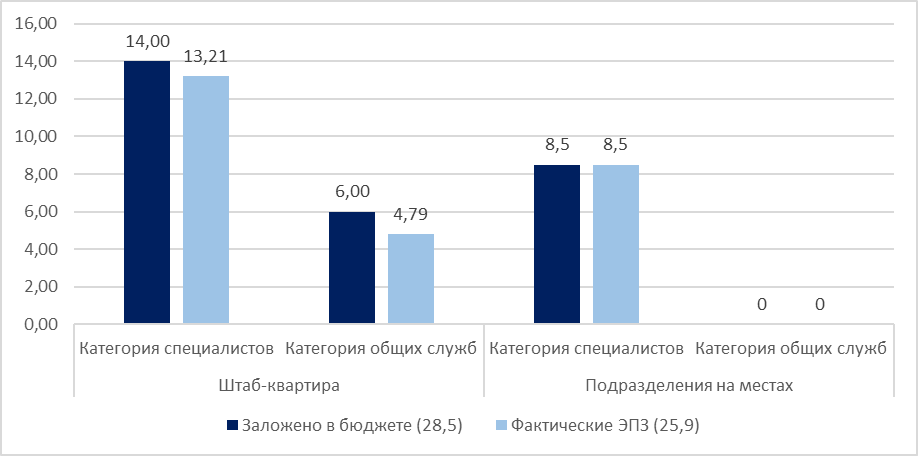 Диаграмма 6 	Фактические ЭПЗ, все источники финансирования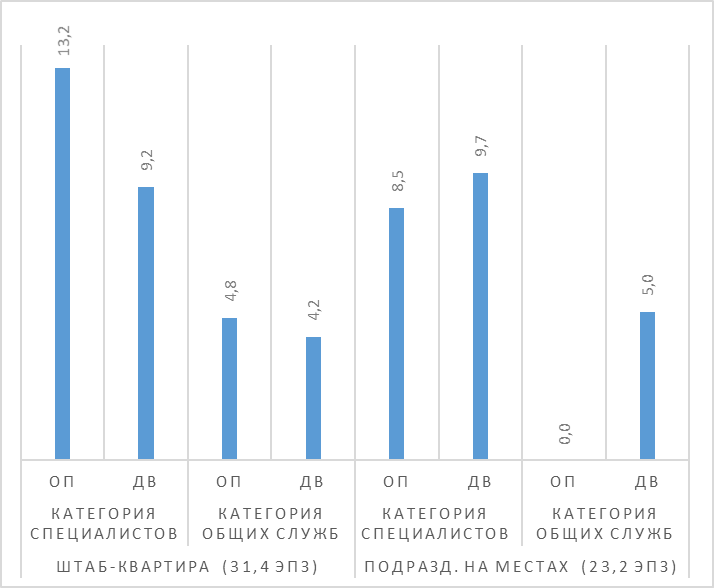 УТВЕРЖДЕННЫЕ КОМПЛЕКСНЫЕ БЮДЖЕТНЫЕ РАМКИ НА 2022-2023 ГГ.
(документ 41 С/5)Таблица 9 	Комплексные бюджетные рамки на 2022-2023 гг. (документ 41 C/5), утвержденные Ассамблеей МОК и Генеральной конференцией ЮНЕСКО РезюмеВ настоящем докладе представлена общая информация об исполнении бюджета на 2020-2021 гг. по состоянию на 31 декабря 2021 г., включая обновленную информацию о привлеченных добровольных взносах, восполнении дефицита бюджета в разбивке по функциям и кадровой ситуации. В нем также представлены комплексные бюджетные рамки на 2022-2023 гг., утвержденные Ассамблеей МОК на ее 31-й сессии и Генеральной конференцией ЮНЕСКО на ее 41-й сессии.Предлагаемое решение: по итогам краткого представления и обсуждения на пленарном заседании вопросов, предусмотренных в рамках пункта 3.1, Исполнительному совету предлагается принять настоящий доклад к сведению и рассмотреть проект решения, упомянутого в предварительном документе о принятых и предлагаемых мерах (документ IOC/EC-53/AP) как Реш. ЕС-55/3.1. После этого документ будет обстоятельно обсужден на заседании предусмотренного уставными документами сессионного комитета по финансовым вопросам открытого состава. Соответствующее решение комитета будет отражено в проекте резолюции, которую тот представит на утверждение Исполнительного совета в рамках пункта повестки дня 5.2, в соответствии с пунктом 15 проекта пересмотренных руководящих принципов подготовки и рассмотрения проектов резолюций (документ IOC/INF-1315).Функция/Деятельность МОКОбычная программа (ОП)Обычная программа (ОП)Добровольные взносы (ДВ)Добровольные взносы (ДВ)Добровольные взносы (ДВ)Итого
после
корректировок Функция/Деятельность МОКРезолюция МОК XXX-3Скорректировано по состоянию на 31.12.2021в наличиидефицититого,
целевой показательИтого
после
корректировок Функция/Деятельность МОКдолл.долл.долл.долл.долл.ФУНКЦИЯ «A» (Океанические исследования)205 000205 00050 000994 0001 044 0001 249 000ФУНКЦИЯ «B» (Системы наблюдения/Управление данными)567 000509 942220 0001 722 2001 942 2002 452 142ФУНКЦИЯ «C» (Раннее предупреждение и службы)450 000480 804550 0002 130 0002 680 0003 160 804ФУНКЦИЯ «D» (Оценка и предоставление информации для разработки политики)267 000239 1962 016 0002 016 0002 255 196ФУНКЦИЯ «Е» (Устойчивое управление и руководство)547 908617 3701 630 0004 123 0005 753 0006 370 370ФУНКЦИЯ «F» (Развитие потенциала)394 100401 100150 0002 175 0002 325 0002 726 100Промежуточный итог2 431 0082 453 4112 600 00013 160 20015 760 20018 213 611Общее страновое программирование ООН 25 32311Проведение оценок75 96993 71993 719Обучение и повышение квалификации20 00013 10313 103Оперативные расходы50 00036 57036 570Промежуточный итог171 292143 393143 393Взнос МОК в оплату общих расходов 201 500201 500201 500ИТОГО, РАСХОДЫ НА МЕРОПРИЯТИЯ2 803 8002 798 3042 798 304АССИГНОВАНИЯ НА ПЕРСОНАЛ8 271 7008 364 1068 364 106ИТОГО 11 075 50011 162 41015 760 20026 922 610Функция/Деятельность МОКОбычная программа (ОП)Добровольные взносы (ДВ)Добровольные взносы (ДВ)Добровольные взносы (ДВ)ИтогоФункция/Деятельность МОКОбычная программа (ОП)Специальный счетЦелевые фондыИтогоИтогоФункция/Деятельность МОКдолл.долл.долл.долл.долл.ФУНКЦИЯ «A» (Океанические исследования)204 357174 079340 058514 137718 493ФУНКЦИЯ «B» (Системы наблюдения/Управление данными)504 637835 919671 9801 507 8992 012 536ФУНКЦИЯ «C» (Раннее предупреждение и службы)475 533627 395348 066975 4611 450 994ФУНКЦИЯ «D» (Оценка и предоставление информации для разработки политики)232 805177 554338 282515 836748 640ФУНКЦИЯ «Е» (Устойчивое управление и руководство)605 877989 7833 702 3454 692 1285 298 005ФУНКЦИЯ «F» (Развитие потенциала)397 615464 754480 199944 9531 342 568Промежуточный итог2 420 8223 269 4855 880 9299 150 41411 571 236Общее страновое программирование Проведение оценок93 38993 389Обучение и повышение квалификации12 63912 639Оперативные расходы МОК36 56936 569Промежуточный итог142 597142 597Взнос МОК в оплату общих расходов 201 499201 499ИТОГО, РАСХОДЫ НА МЕРОПРИЯТИЯ2 764 918АССИГНОВАНИЯ НА ПЕРСОНАЛ8 480 1438 480 143ИТОГО 11 245 0623 269 4855 880 9299 150 41420 395 476Категория расходовКатегория расходовОбычный бюджет*ДВ – специальный счетДВ – целевые фондыИтогоКатегория расходовКатегория расходовОбычный бюджет*ДВ – специальный счетДВ – целевые фондыИтогоКатегория расходовКатегория расходовдолл.долл.долл.долл.Расходы на услуги консультантов, экспертов и командировкиРасходы на услуги консультантов, экспертов и командировки905 645405 0461 808 8933 119 584Расходы на услуги консультантов628 247358 0331 703 0592 689 339Командировочные расходы делегатов и приглашенных экспертов25 48611 1452 78639 417Прочие контракты148 54552 932201 477Расходы на командировки сотрудников103 36735 86850 117189 351Услуги по контрактамУслуги по контрактам1 215 720263 3571 481 8572 960 934Контракты на проведение семинаров и совещаний5804 6425 223Контракты на подготовку документов1 5257642 289Прочие контракты на оказание услуг1 215 000261 8321 476 4512 953 282Контракты на проведение исследований140140Выплаты сотрудникамВыплаты сотрудникам8 618 5512 276 8081 644 48312 539 841Сотрудники, набранные на международной и местной основе8 208 1321 973 5331 305 35711 487 021Прочие расходы на персонал18 05066 05837 881121 989Временный персонал392 369237 217301 245930 831Внешнее обучение, субсидии и прочие
выплатыВнешнее обучение, субсидии и прочие
выплаты139 24411 84177 465228 550Внешнее обучение и семинары84 24011 84177 465173 546Финансовые взносы55 00455 004Затраты на финансированиеЗатраты на финансирование6 1152 0948559 064Затраты на финансирование6 1152 0948559 064Межфондовые переводыМежфондовые переводы2 8291 8691314 830Прочие расходы2 8291 8691314 830Прочие расходыПрочие расходы11 875213 892558 017783 784Межфондовые переводы213 892557 989771 881Прочие операционные расходы11 8752811 903Поставки, расходные материалы и прочие текущие расходыПоставки, расходные материалы и прочие текущие расходы345 08294 578309 229748 889Услуги связи48 94415 14934 05798 150Оборудование94 40018 11660 077172 593Аренда15 4122 33117 743Прочие материальные средства182 31958 982214 625455 925Эксплуатационное обслуживание и ремонт4 0074704 477ИТОГОИТОГО11 245 0623 269 4855 880 92920 395 476*включает непогашенные обязательства на сумму 146 248 долл.*включает непогашенные обязательства на сумму 146 248 долл.Функция МОКДокумент 40 C/5 (2020-2021 гг.)Документ 40 C/5 (2020-2021 гг.)Документ 40 C/5 (2020-2021 гг.)Обновленные данные по ДВ (план расходов – ПР)Восполненный дефицитВосполненный дефицитВосполненный дефицитВосполненный дефицитСохраняющийся дефицитФункция МОКИмеющиеся в наличии ДВДефицитИтогоПР (декабрь 2021 г.)закрытие изначального
дефицита%свыше
изначального
дефицита%Сохраняющийся дефицитФункция МОК долл.  долл.  долл.  долл.  долл.  %  долл.  %  долл. Функция «А»50 000994 0001 044 000917 318867 31887 %126 682Функция «В»220 0001 722 2001 942 2002 279 7901 722 200100 %337 59020 %Функция «C»550 0002 130 0002 680 0002 626 7212 076 72197 %53 279Функция «D»2 016 0002 016 0001 110 3771 110 37755 %905 623Функция «Е»1 630 0004 123 0005 753 0006 154 7954 123 000100 %401 79510 %Функция «F»150 0002 175 0002 325 0002 329 7372 175 000100 %4 7370 %Итого МОК ОР 12 600 00013 160 20015 760 20015 418 73912 074 61792 %744 1226 %341 461АссигнованияНазначениеСумма в долл.Сумма в долл.Сумма в долл.АссигнованияНазначение20202021Сумма в долл.Австралия (Управление метеорологии)Программное бюро МОК в Перте и Секретариат МОК для СПЦСПИО206 503200 972407 475Австралия (Управление метеорологии и геонаук,
Австралия)Объединенный центр предупреждения о цунами Австралии (поставщик данных в области цунами)2 770 0002 770 000БарбадосКарибский центр информации о цунами157 109144 109301 218Бельгия
(Фландрия)Бюро ЮНЕСКО/МОК по проектам МООД640 373600 2271 240 600КанадаВременно переведенный персонал – Десятилетие океана168 500168 500КанадаМООД в центре InnovOcean в Остенде, Бельгия84 25084 250КитайСистема предупреждения о цунами и смягчения их последствий в Южно-Китайском море1 100 0001 100 000КолумбияВременно переведенный персонал – МОКАРИБ257 000139 208396 208Дания (Университет Копенгагена)Программа МОК/МГВЦВ71 00071 000142 000Индия Система предупреждения о цунами и смягчения их последствий в Индийском океане (поставщик данных в области цунами)1 390 0001 390 000ИндонезияСистема предупреждения о цунами и смягчения их последствий в Индийском океане (поставщик данных в области цунами) и Центр информации о цунами в Индийском океане6 619 015123 5446 742 559Индонезия РУИЦ МарБест24 48224 482Корея (Республика)Временно переведенный персонал – секция Десятилетия океана143 50047 833191 333ФилиппиныПодкомиссия МОК для западной части Тихого океана25 84025 840ТаиландБюро и мероприятия МОК/ВЕСТПАК123 500110 630234 130ТурцияСистема предупреждения о цунами в регионе Северо-Восточной Атлантики и Средиземного моря650 000650 000ВьетнамПодкомиссия МОК для западной части Тихого океана71 38771 387FUGROВременно переведенный персонал – Десятилетие океана 56 16756 167СШАСистемы предупреждения о цунами в Тихом океане и Карибском бассейне3 800 0003 800 000ИТОГО18 218 2091 577 94019 796 149Функция/Деятельность МОКАссигнованияПонесенные расходы Понесенные расходы Понесенные расходы Понесенные расходы Понесенные расходы Понесенные расходы Показатель освоения средствФункция/Деятельность МОК2020-2021 гг.ПлатежиПлатежиПлатежиНепогашенные обязательства за 2021 г.Непогашенные обязательства за 2021 г.Итого%Функция/Деятельность МОКдолл.долл.долл.долл.долл.долл.долл.%ФУНКЦИЯ «A» (Океанические исследования)ФУНКЦИЯ «A» (Океанические исследования)ФУНКЦИЯ «A» (Океанические исследования)ФУНКЦИЯ «A» (Океанические исследования)ФУНКЦИЯ «A» (Океанические исследования)ФУНКЦИЯ «A» (Океанические исследования)ФУНКЦИЯ «A» (Океанические исследования)ФУНКЦИЯ «A» (Океанические исследования)ФУНКЦИЯ «A» (Океанические исследования)ВПИК50 000,0050 000,0050 000,0050 000,0050 000,00100 %Океанический углерод и закисление океанов75 000,0074 967,7074 967,7074 967,7074 967,70100 %Воздействие изменения климата на морские и прибрежные экосистемы80 000,0079 389,0379 389,0379 389,0379 389,0399 %Промежуточный итог205 000,00204 356,73204 356,73204 356,730,000,00204 356,73100 %ФУНКЦИЯ «B» (Системы наблюдения/Управление данными)ФУНКЦИЯ «B» (Системы наблюдения/Управление данными)ФУНКЦИЯ «B» (Системы наблюдения/Управление данными)ФУНКЦИЯ «B» (Системы наблюдения/Управление данными)ФУНКЦИЯ «B» (Системы наблюдения/Управление данными)ФУНКЦИЯ «B» (Системы наблюдения/Управление данными)ФУНКЦИЯ «B» (Системы наблюдения/Управление данными)ФУНКЦИЯ «B» (Системы наблюдения/Управление данными)ФУНКЦИЯ «B» (Системы наблюдения/Управление данными)План работы ГСНО264 000,00250 407,41250 407,41250 407,4113 360,2813 360,28263 767,69100 %Проекты ГСНО в рамках МОКАФРИКА40 000,0035 159,6235 159,6235 159,624 700,004 700,0039 859,62100 %Проекты ГСНО в Тихом океане, осуществляемые Бюро по проектам в Перте (БПП)20 000,0015 760,0015 760,0015 760,0015 760,0079 %Проекты ГСНО в Индийском океане, осуществляемые Бюро по проектам в Перте (БПП)20 000,0019 000,0019 000,0019 000,001 000,001 000,0020 000,00100 %МЭИО-23 809,673 809,673 809,673 809,673 809,67100 %СКОММ – Наблюдения80 000,0080 000,0080 000,0080 000,0080 000,00100 %Основные системы МООД/ОБИС82 131,8743 157,8343 157,8343 157,8338 281,7638 281,7681 439,5999 %Промежуточный итог509 941,54447 294,53447 294,53447 294,5357 342,0457 342,04504 636,5799 %ФУНКЦИЯ «C» (Раннее предупреждение и службы)ФУНКЦИЯ «C» (Раннее предупреждение и службы)ФУНКЦИЯ «C» (Раннее предупреждение и службы)ФУНКЦИЯ «C» (Раннее предупреждение и службы)ФУНКЦИЯ «C» (Раннее предупреждение и службы)ФУНКЦИЯ «C» (Раннее предупреждение и службы)ФУНКЦИЯ «C» (Раннее предупреждение и службы)ФУНКЦИЯ «C» (Раннее предупреждение и службы)ФУНКЦИЯ «C» (Раннее предупреждение и службы)Содействие созданию комплексных и устойчивых
систем предупреждения150 400,00137 460,89137 460,89137 460,899 406,589 406,58146 867,4798 %Обучение населения, проживающего в зоне риска 36 983,0030 951,2630 951,2630 951,265 994,535 994,5336 945,79100 %Обучение населения, проживающего в зоне риска
(Карибский бассейн)20 000,0020 000,2320 000,2320 000,2320 000,23100 %Обучение населения, проживающего в зоне риска
(южная часть Тихого океана)37 500,0034 871,2134 871,2134 871,211 481,851 481,8536 353,0697 %Содействие развитию потенциала государств-членов в области оценки (глобальный уровень)63 117,0053 270,7453 270,7453 270,749 633,429 633,4262 904,16100 %Содействие развитию потенциала государств-членов в области оценки (Индийский океан)40 000,0039 850,2739 850,2739 850,2739 850,27100 %СКОММ – Службы65 000,0064 968,0064 968,0064 968,0064 968,00100 %Исследование и мониторинг ВЦВ67 804,0022 143,6022 143,6022 143,6045 500,0045 500,0067 643,60100 %Промежуточный итог480 804,00403 516,20403 516,20403 516,2072 016,3872 016,38475 532,5899 %ФУНКЦИЯ «D» (Оценка и предоставление информации для разработки политики)ФУНКЦИЯ «D» (Оценка и предоставление информации для разработки политики)ФУНКЦИЯ «D» (Оценка и предоставление информации для разработки политики)ФУНКЦИЯ «D» (Оценка и предоставление информации для разработки политики)ФУНКЦИЯ «D» (Оценка и предоставление информации для разработки политики)ФУНКЦИЯ «D» (Оценка и предоставление информации для разработки политики)ФУНКЦИЯ «D» (Оценка и предоставление информации для разработки политики)ФУНКЦИЯ «D» (Оценка и предоставление информации для разработки политики)ФУНКЦИЯ «D» (Оценка и предоставление информации для разработки политики)Меры по реализации ЦУР и ОМО85 000,0084 239,3984 239,3984 239,39579,33579,3384 818,72100 %ГЕБКО20 000,0019 921,3019 921,3019 921,3019 921,30100 %Научные исследования в интересах снижения биогенной нагрузки12 196,0012 195,0812 195,0812 195,0812 195,08100 %Продукты и услуги МООД/ОБИС67 000,0061 317,6461 317,6461 317,64200,00200,0061 517,6492 %Адаптация к изменению климата в прибрежных районах (глобальный уровень)25 000,0025 000,0025 000,0025 000,0025 000,00100 %Адаптация к изменению климата в прибрежных районах (Африка)30 000,0029 351,8329 351,8329 351,8329 351,8398 %Промежуточный итог239 196,00232 025,24232 025,24232 025,24779,33779,33232 804,5797 %ФУНКЦИЯ «Е» (Устойчивое управление и руководство)ФУНКЦИЯ «Е» (Устойчивое управление и руководство)ФУНКЦИЯ «Е» (Устойчивое управление и руководство)ФУНКЦИЯ «Е» (Устойчивое управление и руководство)ФУНКЦИЯ «Е» (Устойчивое управление и руководство)ФУНКЦИЯ «Е» (Устойчивое управление и руководство)ФУНКЦИЯ «Е» (Устойчивое управление и руководство)ФУНКЦИЯ «Е» (Устойчивое управление и руководство)ФУНКЦИЯ «Е» (Устойчивое управление и руководство)Руководящие органы МОК315 361,67307 710,79307 710,79307 710,79307 710,7998 %МОКАФРИКА40 000,0038 162,7738 162,7738 162,77320,39320,3938 483,1696 %МОКАРИБ40 000,0038 078,5338 078,5338 078,5338 078,5395 %ВЕСТПАК40 000,0038 582,5038 582,5038 582,501 089,731 089,7339 672,2399 %ИОСИНДИО20 000,0019 988,9519 988,9519 988,9519 988,95100 %Партнерские связи и информационно-разъяснительная работа в интересах достижения ЦУР81 800,0081 745,4681 745,4681 745,4681 745,46100 %ИКАМ и МПП60 000,0059 990,5259 990,5259 990,5259 990,52100 %Десятилетие ООН, посвященное науке об океане в интересах устойчивого развития20 208,0020 207,1120 207,1120 207,1120 207,11100 %Промежуточный итог617 369,67604 466,63604 466,63604 466,631 410,121 410,12605 876,7598 %ФУНКЦИЯ «F» (Развитие потенциала)ФУНКЦИЯ «F» (Развитие потенциала)ФУНКЦИЯ «F» (Развитие потенциала)ФУНКЦИЯ «F» (Развитие потенциала)ФУНКЦИЯ «F» (Развитие потенциала)ФУНКЦИЯ «F» (Развитие потенциала)ФУНКЦИЯ «F» (Развитие потенциала)ФУНКЦИЯ «F» (Развитие потенциала)ФУНКЦИЯ «F» (Развитие потенциала)Координация в области развития потенциала (РП) (включая ПМТ, МНИ и НДМО)64 100,0064 100,0064 095,0964 095,0964 095,09100 %РП МОКАФРИКА75 000,0075 000,0073 254,881 289,901 289,9074 544,7874 544,7899 %РП МОКАРИБ75 000,0075 000,0072 709,8772 709,8772 709,8797 %РП ВЕСТПАК74 977,0074 977,0072 048,602 314,602 314,6074 363,2074 363,2099 %РП ИОСИНДИО27 023,0027 023,0020 748,936 164,006 164,0026 912,9326 912,93100 %Подготовка и обучение в рамках МООД/ОБИС85 000,0085 000,0084 988,9584 988,9584 988,95100 %Промежуточный итог401 100,00401 100,00387 846,329 768,509 768,50397 614,82397 614,8299 %ИТОГО, ФУНКЦИИ МОК2 453 411,212 453 411,212 279 505,65141 316,37141 316,372 420 822,022 420 822,0299 %Взнос МОК в общее страновое программирование ООН1,001,00Проведение оценок МОК93 719,0093 719,0093 388,8393 388,8393 388,83100 %Обучение и развитие потенциала МОК13 103,0013 103,0012 639,2412 639,2412 639,2496 %Оперативные расходы МОК36 570,0036 570,0035 536,231 032,781 032,7836 569,0136 569,01100 %Промежуточный итог143 393,00143 393,00141 564,301 032,781 032,78142 597,08142 597,0899 %Взнос МОК в оплату общих расходов 201 500,00201 500,00197 600,723 898,503 898,50201 499,22201 499,22100 %ИТОГО, РАСХОДЫ НА МЕРОПРИЯТИЯ2 798 304,212 798 304,212 618 670,67146 247,65146 247,652 764 918,322 764 918,3299 %АССИГНОВАНИЯ НА ПЕРСОНАЛ8 364 105,668 364 105,668 480 143,448 480 143,448 480 143,44101 %ИТОГО*11 162 409,8711 162 409,8711 098 814,11146 247,65146 247,6511 245 061,7611 245 061,76101 %*включая дополнительные ассигнования в сумме 60 763,00 долл. (подробные данные приводятся в таблице 6 bis)*включая дополнительные ассигнования в сумме 60 763,00 долл. (подробные данные приводятся в таблице 6 bis)*включая дополнительные ассигнования в сумме 60 763,00 долл. (подробные данные приводятся в таблице 6 bis)*включая дополнительные ассигнования в сумме 60 763,00 долл. (подробные данные приводятся в таблице 6 bis)*включая дополнительные ассигнования в сумме 60 763,00 долл. (подробные данные приводятся в таблице 6 bis)*включая дополнительные ассигнования в сумме 60 763,00 долл. (подробные данные приводятся в таблице 6 bis)*включая дополнительные ассигнования в сумме 60 763,00 долл. (подробные данные приводятся в таблице 6 bis)*включая дополнительные ассигнования в сумме 60 763,00 долл. (подробные данные приводятся в таблице 6 bis)*включая дополнительные ассигнования в сумме 60 763,00 долл. (подробные данные приводятся в таблице 6 bis)ФункцияМероприятияДонорАссигнованияРасходыПоказатель
освоения средствдолл.долл.%BОсновные системы МООД/ОБИС
(см. документ 40 С/5)ИФРЕМЕР (Франция)131,87131,87100 %FРП ИОСИНДИОИран (центры категории 2)7 000,007 000,00100 %ИТОГО7 131,877 131,87100 %Функциональная область/Направление деятельностиПонесенные расходы Функциональная область/Направление деятельности2020-2021 гг.Функциональная область/Направление деятельностидолл.ФУНКЦИЯ «A» (Океанические исследования)ФУНКЦИЯ «A» (Океанические исследования)Содействие океаническим исследованиям в целях углубления знаний о происходящих в океане и
прибрежной зоне процессах и об антропогенном воздействии на них 174 078,52Промежуточный итог174 078,52ФУНКЦИЯ «B» (Системы наблюдения/Управление данными)ФУНКЦИЯ «B» (Системы наблюдения/Управление данными)Обеспечение деятельности, укрепление и интеграция глобальных систем наблюдения за океаном, а также систем обработки данных и информации583 683,41СКОММОПС252 236,06Промежуточный итог835 919,47ФУНКЦИЯ «C» (Раннее предупреждение и службы)ФУНКЦИЯ «C» (Раннее предупреждение и службы)Разработка систем раннего предупреждения и обеспечение готовности в целях смягчения опасности
цунами и других связанных с океаном опасных явлений137 936,92Секретариат МКГ СПЦСПИО489 458,48Промежуточный итог627 395,40ФУНКЦИЯ «D» (Оценка и предоставление информации для разработки политики)ФУНКЦИЯ «D» (Оценка и предоставление информации для разработки политики)Поддержка в области оценки и предоставления информации в целях улучшения взаимодействия между наукой и политикой177 554,37Промежуточный итог177 554,37ФУНКЦИЯ «Е» (Устойчивое управление и руководство)ФУНКЦИЯ «Е» (Устойчивое управление и руководство)Повышение эффективности управления океаном посредством совместного использования базы знаний и расширения регионального сотрудничества621 546,81Десятилетие ООН, посвященное науке об океане в интересах устойчивого развития368 235,91Промежуточный итог989 782,72ФУНКЦИЯ «F» (Развитие потенциала)ФУНКЦИЯ «F» (Развитие потенциала)Развитие институционального потенциала в области выполнения всех вышеизложенных функций в качестве сквозной деятельности464 754,46Промежуточный итог464 754,46ИТОГО3 269 484,94Функциональная область/Направление деятельности ДонорПонесенные расходы Функциональная область/Направление деятельности Донор2020-2021 гг.Функциональная область/Направление деятельности Донордолл.ФУНКЦИЯ «A» (Океанические исследования)ФУНКЦИЯ «A» (Океанические исследования)ФУНКЦИЯ «A» (Океанические исследования)Открытая научная конференция ВПИК в 2023 г.ВМО18811.98Укрепление потенциала в области океанографии в крупной морской экосистеме Канарского течения в странах Западной АфрикиИспания44 141,52Инвазивные чужеродные виды и другие стресс-факторы океана в крупной морской экосистеме Канарского течения в странах Западной АфрикиИспания47 724,61Международное партнерство по голубому углеродуАвстралия103 021,12МСС – Китай Китай126 358,95Промежуточный итог340 058,18ФУНКЦИЯ «B» (Системы наблюдения/Управление данными)ФУНКЦИЯ «B» (Системы наблюдения/Управление данными)ФУНКЦИЯ «B» (Системы наблюдения/Управление данными)Малые данные – заполнение пробелов в знаниях в глобальных системах данных о биоразнообразииБельгия252,38Сеть оповещений в области морского биоразнообразия на островах
Тихого океанаБельгия264 802,22Инфоцентр «Океан»Бельгия244 045,17Проект «Евроморе»ЕС116 004,85Проект JERICO-S3ЕС46 875,00Промежуточный итог671 979,62ФУНКЦИЯ «C» (Раннее предупреждение и службы)ФУНКЦИЯ «C» (Раннее предупреждение и службы)ФУНКЦИЯ «C» (Раннее предупреждение и службы)Раннее предупреждение и реагирование на цунами в Центральной АмерикеЕС125,15Раннее предупреждение и реагирование на цунами в Карибском
бассейнеЕС269 758,56Усиление систем предупреждения о цунами в северо-западной части Индийского океанаЭСКАТО78 181,82Промежуточный итог348 065,53ФУНКЦИЯ «D» (Оценка и предоставление информации для разработки политики)ФУНКЦИЯ «D» (Оценка и предоставление информации для разработки политики)ФУНКЦИЯ «D» (Оценка и предоставление информации для разработки политики)Партнерские связи в рамках проекта GloFoulindИМО93 078,72Оценки океана в рамках проекта DIPS-4Бельгия45 701,34Прикомандирование персонала ДЖАМСТЕК Япония199 501,46Промежуточный итог338 281,52ФУНКЦИЯ «Е» (Устойчивое управление и руководство)ФУНКЦИЯ «Е» (Устойчивое управление и руководство)ФУНКЦИЯ «Е» (Устойчивое управление и руководство)ГЭФ КМЭ: проект LearnПРООН156 814,47ГЭФ МВ: проект LearnПРООН434 654,74ГПП – ГЭФ МВ: проект LEARN5ПРООН149 998,05ГПП – ЭФ проект «Саргассо»ПРООН97 859,86Региональные и глобальные меры в области развития в поддержку грамотности в вопросах океана, МПП и Десятилетия океанаШвеция111 500,94Региональные и глобальные меры в области развития в поддержку грамотности в вопросах океана, МПП и Десятилетия океанаШвеция688 031,01Региональные и глобальные меры в области развития в поддержку грамотности в вопросах океана, МПП и Десятилетия океанаШвеция464 119,09ЭПУ МПК в юго-восточной части Тихого океанаБельгия19 552,69Поддержка управления и центральной координации – Десятилетие океанаКанада281 166,57Подготовительный этап Десятилетия океанаРеспублика Корея85 588,24Коммуникация и партнерское взаимодействие – Десятилетие океанаРеспублика Корея119 244,07Экосистемы коралловых рифов в западной части Тихого океана – проект DRMREEF-IIIРеспублика Корея77 333,22Проект МПП ГлобалЕС717 970,13Подготовительный этап Десятилетия океанаЯпония212 499,69Десятилетие океана: поддержание динамикиЯпония86 012,54Промежуточный итог3 702 345,31ФУНКЦИЯ «F» (Развитие потенциала)ФУНКЦИЯ «F» (Развитие потенциала)ФУНКЦИЯ «F» (Развитие потенциала)Проект «Экоэкономика и эффективность управления прибрежной зоной в Карибском бассейне» + расширение институционального и заинтересованного участияЮНОПС95 244,22Глобальная академия «Океан-инструктор» МООД Бельгия91 284,99Глобальная академия «Океан-инструктор» МООДБельгия171 077,03Морской атлас Карибского бассейна - 2Бельгия31 915,51Оценка, прогнозирование и устойчивость в атлантических экосистемахЕС64 641,16Проект MaCoBioSЕС3 969,46Ускорение ПМТ в интересах устойчивого использования ресурсов
океанаЯпония22 066,41Промежуточный итог480 198,78ИТОГО5 880 928,94Обычный бюджетДобровольные взносы (ДВ)Добровольные взносы (ДВ)Добровольные взносы (ДВ)ИтогоОбычный бюджетв
наличиидефицититого ДВИтогодолл.долл.долл.долл.долл.ФУНКЦИЯ А – Океанические исследования135 745203 400550 000753 400889 145ВПИКГлоб.33 00050 00050 00083 000Источники и поглотители углерода в океане Глоб.49 745142 500300 000442 500492 245Воздействие изменения климата на морские и прибрежные экосистемыГлоб.53 00060 900200 000260 900313 900ФУНКЦИЯ B – Системы наблюдения и управление данными503 2051 714 5003 382 0005 096 5005 599 705Разработка, развитие и воздействие ГСНО, а также партнерское взаимодействие в рамках системыГлоб.192 02595 000500 000595 000787 025Проекты ГСНО в рамках МОКАФРИКААФР33 715400 000400 000433 715Региональные альянсы ГСНО в Индийском океане и МОСРГ Тихого океанаМежд.26 500026 500Интеграция и запуск систем наблюденияГлоб.52 975261 420300 000561 420614 395Системы прогнозирования океана и их применение Глоб.43 040200 000200 000243 040Основные системы МООД/ОБИСГлоб.54 30095 000882 000977 0001 031 300Продукты и услуги МООД/ОБИСГлоб.44 365814 310500 0001 314 3101 358 675Подготовка и обучение в рамках МООД/ОБИСГлоб.56 285448 770600 0001 048 7701 105 055ФУНКЦИЯ «C» (Раннее предупреждение и службы)261 045578 9773 000 0003 578 9773 840 022Содействие развитию комплексных и устойчивых служб предупрежденияГлоб.79 88590 000400 000490 000569 885Программа сертификации готовности к цунами – обучение населения, проживающего в зоне риска Глоб.38 3451 000 0001 000 0001 038 345Программа сертификации готовности к цунами – обучение населения, проживающего в зоне риска (Карибский бассейн) ЛАК22 65550 000500 000550 000572 655Программа сертификации готовности к цунами – обучение населения, проживающего в зоне риска (Тихий океан)АТР26 48050 000300 000350 000376 480Содействие развитию потенциала государств-членов в области оценкиГлоб.39 730260 000260 000299 730Содействие развитию потенциала государств-членов в области оценкиМежд.26 980300 000340 000640 000666 980Исследование и мониторинг ВЦВ и неместных видов  Глоб.26 97088 977200 000288 977315 947ФУНКЦИЯ «D» (Оценка и предоставление информации для разработки политики)136 235171 980900 0001 071 9801 208 215Меры по реализации ЦУР, ОМО и ДСМОГлоб.49 265150 000150 000199 265ГЕБКОГлоб.20 000121 980250 000371 980391 980Снижение биогенной нагрузки Глоб.26 970200 000200 000226 970Адаптация к изменению климата в прибрежных районах АфрикиАФР20 000200 000200 000220 000Адаптация к изменению климата в прибрежных районахГлоб.20 00050 000100 000150 000170 000ФУНКЦИЯ «Е» (Устойчивое управление и руководство)448 760515 4005 436 0005 951 4006 400 160Руководящие органы МОКГлоб.240 00045 000100 000145 000385 000МОКАРИБЛАК26 970208 000208 000234 970МОКАФРИКААФР26 970208 000208 000234 970ВЕСТПАКАТР26 970212 000212 000238 970ИОСИНДИОАТР20 000208 000208 000228 000Партнерские связи и информационно-разъяснительная работа (достижение ЦУР)Глоб.47 400200 000200 000247 400Подготовка/Координация Десятилетия ООНГлоб.20 000470 4001 500 0001 970 4001 990 400ИКАМ и МППГлоб.40 4502 800 0002 800 0002 840 450ФУНКЦИЯ «F» (Развитие потенциала)228 4181 201 9832 925 0004 126 9834 355 401РП, ПМТ, НДМО и грамотность в вопросах
океанаГлоб.49 963924 7652 000 0002 924 7652 974 728РП МОКАФРИКААФР57 315200 000200 000257 315РП МОКАРИБЛАК50 570200 000200 000250 570РП ВЕСТПАКАТР50 570277 218325 000602 218652 788РП ИОСИНДИОАТР20 000200 000200 000220 000ЧИСТЫЙ БЮДЖЕТ МЕРОПРИЯТИЙ ПО ПРОГРАММАМ МОК1 713 4084 386 24016 193 00020 579 24022 292 648Общее страновое программирование 1% 17 84817 848Оценки 3%53 54453 544Обучение и развитие потенциала МОК0Оперативные расходы МОК50 00050 000ОБЩИЙ БЮДЖЕТ МЕРОПРИЯТИЙ1 834 8001 834 800ОБЩИЕ РАСХОДЫ НА ПЕРСОНАЛ9 401 2009 401 200ИТОГОИТОГО11 236 0004 386 24016 193 00020 579 24031 815 240